Ո Ր Ո Շ ՈՒ Մ22 մարտի 2019 թվականի   N  456-Ա ՀԱՄԱՅՆՔԻ ԿԱՊԱՆ ՔԱՂԱՔԻ Մ.ՊԱՊՅԱՆ ՓՈՂՈՑԻ ԹԻՎ 5 ՇԵՆՔԻ ՀԱՐԵՎԱՆՈՒԹՅԱՄԲ ԳՏՆՎՈՂ ԱՎՏՈՏՆԱԿԻ 0,0018 ՀԱ ՀՈՂԱՄԱՍԸ ՈՒՂՂԱԿԻ ՎԱՃԱՌՔԻ ՄԻՋՈՑՈՎ ԱՎՏՈՏՆԱԿԻ ՍԵՓԱԿԱՆԱՏԻՐՈՋԸ՝ ԷՄՄԱ ՄԱՐԳԱՐՅԱՆԻՆ ՕՏԱՐԵԼՈՒ ԵՎ ԱՎՏՈՏՆԱԿԻՆ ՀԱՍՑԵ ՏՐԱՄԱԴՐԵԼՈՒ ՄԱՍԻՆ Ղեկավարվելով «Տեղական ինքնակառավարման մասին» Հայաստանի Հանրապետության օրենքի 43-րդ հոդվածով, համաձայն Հայաստանի Հանրապետության կառավարության 2005 թվականի դեկտեմբերի 29-ի «Հայաստանի Հանրապետության քաղաքային և գյուղական բնակավայրերում ներբնակավայրային աշխարհագրական օբյեկտների անվանակոչման, անվանափոխման, անշարժ գույքի` ըստ դրա գտնվելու և (կամ) տեղակայման վայրի համարակալման, հասցեավորման ու հասցեների պետական գրանցման կարգը հաստատելու և հասցեների գրանցման լիազոր մարմին սահմանելու մասին» թիվ 2387-Ն և Կապան քաղաքային համայնքի ավագանու 2014 թվականի դեկտեմբերի 18-ի «Համայնքի վարչական սահմաններում գտնվող քաղաքացիներին և իրավաբանական անձանց սեփականության իրավունքով պատկանող ավտոտնակների սպասարկման հողամասը ավտոտնակի սեփականատիրոջը /սեփականատերերին/ ուղղակի վաճառքի միջոցով օտարելու թույլտվություն տալու մասին» թիվ 93-Ն որոշումների, հաշվի առնելով Էմմա Մարգարյանի դիմումը. ո ր ո շ ու մ ե մ1.Համայնքի Կապան քաղաքի Մ.Պապյան փողոցի թիվ 5 շենքի հարևանությամբ գտնվող, սեփականության իրավունքով Էմմա Մարգարյանին պատկանող ավտոտնակի 0,0018 հա սպասարկման հողամասը 22360,0 (քսաներկու հազար երեք հարյուր վաթսուն) դրամով ուղղակի վաճառքի միջոցով օտարել Էմմա Մարգարյանին: 2.Ավտոտնակին տրամադրել հասցե. Սյունիքի մարզ, Կապան համայնք, ք. Կապան. Մ.Պապյան փողոց, թիվ 5/10:ՀԱՄԱՅՆՔԻ ՂԵԿԱՎԱՐ                                ԳԵՎՈՐԳ ՓԱՐՍՅԱՆ 2019թ. մարտի  22
        ք. Կապան
ՀԱՅԱՍՏԱՆԻ ՀԱՆՐԱՊԵՏՈՒԹՅԱՆ ԿԱՊԱՆ ՀԱՄԱՅՆՔԻ ՂԵԿԱՎԱՐ
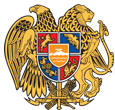 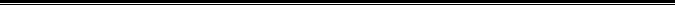 Հայաստանի Հանրապետության Սյունիքի մարզի Կապան համայնք 
ՀՀ, Սյունիքի մարզ, ք. Կապան, +374-285-42036, 060521818, kapan.syuniq@mta.gov.am